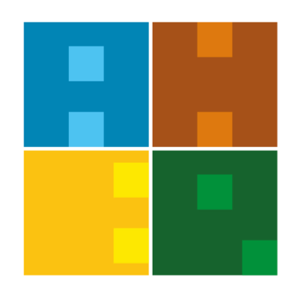 AKADEMİK VE İDARİ PERSONEL İŞTEN ÇIKIŞ İŞ AKIŞIBelge No:İA-İKM-010AKADEMİK VE İDARİ PERSONEL İŞTEN ÇIKIŞ İŞ AKIŞIİlk Yayın Tarihi:27.06.2019AKADEMİK VE İDARİ PERSONEL İŞTEN ÇIKIŞ İŞ AKIŞIGüncelleme Tarihi:AKADEMİK VE İDARİ PERSONEL İŞTEN ÇIKIŞ İŞ AKIŞIGüncelleme No:AKADEMİK VE İDARİ PERSONEL İŞTEN ÇIKIŞ İŞ AKIŞISayfa:1AKADEMİK VE İDARİ PERSONEL İŞTEN ÇIKIŞ İŞ AKIŞIToplam Sayfa:1İŞ AKIŞI ADIMLARISORUMLUİLGİLİ BELGELERİlgili personelİnsan Kaynakları MüdürüDilekçe/ Üst Yazı(Ek-1)Rektörlük makamıÜst Yazı (Ek-2)İnsan Kaynakları MüdürlüğüMali Müşavirİlişik Kesme Formu(Ek-3)İnsan Kaynakları MüdürlüğüSGK Çıkış Bildirgesi (Ek-4)